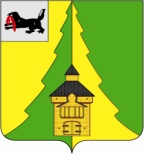 Российская ФедерацияИркутская областьНижнеилимский муниципальный районАДМИНИСТРАЦИЯПОСТАНОВЛЕНИЕОт «25» ноября 2022г.  № 1000 г. Железногорск-Илимский«О поощрении Благодарственным письмом мэра Нижнеилимского муниципального района»Рассмотрев материалы, представленные начальником отдела организационной работы и социальной политики администрации Нижнеилимского муниципального района, в соответствии с Постановлением мэра Нижнеилимского муниципального района № 1169 от 27.12.2016г. «Об утверждении Положения о Благодарственном письме мэра Нижнеилимского муниципального района», администрация Нижнеилимского  муниципального  района	ПОСТАНОВЛЯЕТ:1. Поощрить Благодарственным письмом  мэра  Нижнеилимского муниципального района "За оказанное содействие и практическую помощь в подготовке конкурсных материалов участникам районного конкурса «Мастерская семейного творчества-2022» среди воспитанников и обучающихся образовательных организаций, посвященного Дню отца, в рамках Года малой родины на территории Нижнеилимского района»:1.1. Казанцеву Наталью Дмитриевну – заведующего МДОУ Детский сад «Ёлочка» п. Видим.2. Данное постановление подлежит официальному опубликованию в периодическом издании "Вестник Думы и администрации Нижнеилимского муниципального района" и размещению на официальном сайте муниципального образования «Нижнеилимский район».3. Контроль   за  исполнением  настоящего  постановления  возложить на заместителя мэра района по социальной политике Т.К. Пирогову.Мэр   района	                    М.С. РомановРассылка: дело-2; АХО; ДО; МДОУ Детский сад «Ёлочка» п. Видим.А.И. Татаурова30691